Acte necesare angajării noilor rezidențiCopie după cartea de identitateCopie după certificatul de naștereCopie după certificatul de căsătorie (după caz)Copie după Diploma de BacalaureatCopie după Diploma de LicențăCopie după adeverințele de vechime (după caz)Adresa DSP către unitatea spitalicească cu repartizareaAdeverința O.M.S. rezidențiatCVAdeverință medic rezident pe loc / pe post / specialitateCazier judiciarCertificat de integritate comportamentalăAdeverință de la medicul de familieExtras de cont (IBAN)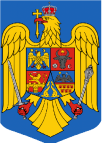 ROMÂNIAJUDEȚUL IAȘI – CONSILIUL JUDEȚEAN IAȘISPITALUL CLINIC DE URGENȚĂ “PROF. DR. N. OBLU” IAȘIROMÂNIAJUDEȚUL IAȘI – CONSILIUL JUDEȚEAN IAȘISPITALUL CLINIC DE URGENȚĂ “PROF. DR. N. OBLU” IAȘIROMÂNIAJUDEȚUL IAȘI – CONSILIUL JUDEȚEAN IAȘISPITALUL CLINIC DE URGENȚĂ “PROF. DR. N. OBLU” IAȘIROMÂNIAJUDEȚUL IAȘI – CONSILIUL JUDEȚEAN IAȘISPITALUL CLINIC DE URGENȚĂ “PROF. DR. N. OBLU” IAȘIROMÂNIAJUDEȚUL IAȘI – CONSILIUL JUDEȚEAN IAȘISPITALUL CLINIC DE URGENȚĂ “PROF. DR. N. OBLU” IAȘI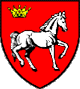 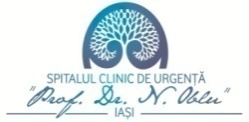 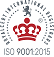 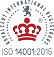 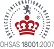 Str. Ateneului nr. 2 ; Tel.: +40232- 264 271 ; Fax: +40232-473 676 ; e-mail:  neuroiasi@neuroiasi.ro; www.neuroiasi.roStr. Ateneului nr. 2 ; Tel.: +40232- 264 271 ; Fax: +40232-473 676 ; e-mail:  neuroiasi@neuroiasi.ro; www.neuroiasi.roAcreditare 106/2015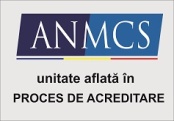 Str. Ateneului nr. 2 ; Tel.: +40232- 264 271 ; Fax: +40232-473 676 ; e-mail:  neuroiasi@neuroiasi.ro; www.neuroiasi.roStr. Ateneului nr. 2 ; Tel.: +40232- 264 271 ; Fax: +40232-473 676 ; e-mail:  neuroiasi@neuroiasi.ro; www.neuroiasi.ro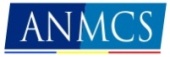 Nr. _________/_______________Nr. _________/_______________Nr. _________/_______________